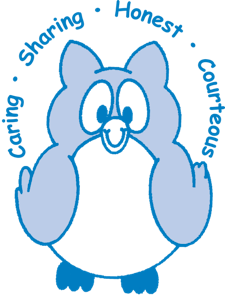 Dear Families,The list below identifies supplies that your student will need for the 2015/2016 school year. This list is based on our academic plans and needs. We appreciate your efforts to provide these items by the first day of school. If you are working with limited funds, or would like to get some items now and some items within two weeks, please secure the items in bold first. Thank you.One clipboardOne ream of copy paperOne personal dry erase boardOne package EXPO dry erase markersClorox Cleaning Wipes Scissors6 – 8 glue sticksSupply box w/ child’s nameCrayola Skinny Markers Crayons (Qty: 24 or less)2 packs of sharpened, #2 pencils and a small pencil sharpener4 pocket folders with prongs (red, yellow, green, and blue)1 box of Kleenex (girls), 1 pack Wide-ruled Notebook Paper (boys)Ziploc baggies (gallon size – boys, sandwich size – girls)  Trapper Keepers and backpacks on wheels – Please do not purchase. Trapper Keepers do not fit in desks and backpacks on wheels do not work well in classrooms.**Additional items desired**   Hand sanitizer, magic erasers, extra copy paper 